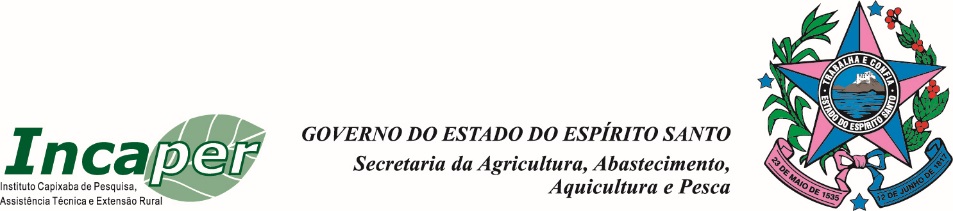 Anexo 03TERMO DE REGULARIZAÇÃO DE BOLSISTA NO INCAPERPrograma de Iniciação Científica e Tecnológica do Incaper (ProICT)Edital ProICT – 2021/2022*Adicionar quantas linhas forem necessárias.*Adicionar quantos trimestres e linhas forem necessárias.I.  DADOS PESSOAISI.  DADOS PESSOAISI.  DADOS PESSOAISI.  DADOS PESSOAISI.  DADOS PESSOAISI.  DADOS PESSOAISNome completo: Nome completo: Nome completo: Nome completo: Nome completo: CPF: Identidade: Identidade: Identidade: Órgão expedidor/Estado: Órgão expedidor/Estado: Data expedição: No de registro da CNH: No de registro da CNH: No de registro da CNH: No de registro da CNH: Data de validade da CNH:  Data de validade da CNH:  Nacionalidade: Nacionalidade: Nacionalidade: Passaporte (se estrangeiro):  Passaporte (se estrangeiro):  Passaporte (se estrangeiro):  Formação profissional:Formação profissional:Formação profissional:Formação profissional:Formação profissional:Formação profissional:Se for estudante: Instituição: Instituição: Instituição: Instituição: Instituição: Se for estudante: Curso: Curso: Curso: Curso: Curso: Se for estudante: Previsão de quantos semestre para término do curso: Previsão de quantos semestre para término do curso: Previsão de quantos semestre para término do curso: Previsão de quantos semestre para término do curso: Previsão de quantos semestre para término do curso: Formação de mais alto nível:    (  ) médio   (  ) Graduado   (  ) Mestrado   ( ) Doutorado    (  ) Pós-doutoradoFormação de mais alto nível:    (  ) médio   (  ) Graduado   (  ) Mestrado   ( ) Doutorado    (  ) Pós-doutoradoFormação de mais alto nível:    (  ) médio   (  ) Graduado   (  ) Mestrado   ( ) Doutorado    (  ) Pós-doutoradoFormação de mais alto nível:    (  ) médio   (  ) Graduado   (  ) Mestrado   ( ) Doutorado    (  ) Pós-doutoradoFormação de mais alto nível:    (  ) médio   (  ) Graduado   (  ) Mestrado   ( ) Doutorado    (  ) Pós-doutoradoFormação de mais alto nível:    (  ) médio   (  ) Graduado   (  ) Mestrado   ( ) Doutorado    (  ) Pós-doutoradoEndereço residencial: Endereço residencial: Endereço residencial: Endereço residencial: Endereço residencial: Complemento: Bairro: Bairro: Bairro: Cidade: Cidade: Estado: CEP: CEP: Telefone residencial : (  ) Telefone residencial : (  ) Telefone residencial : (  ) Celular:  (  ) E-mail: E-mail: E-mail: E-mail: E-mail: E-mail: Endereço de acesso ao CV Lattes: Endereço de acesso ao CV Lattes: Endereço de acesso ao CV Lattes: Endereço de acesso ao CV Lattes: Endereço de acesso ao CV Lattes: Endereço de acesso ao CV Lattes: II. DADOS DA BOLSAII. DADOS DA BOLSAInstituição concedente: Instituição concedente: Tipo de bolsa: Tipo de bolsa: Período de vigência: No de meses: Valor da bolsa/mês: R$  Valor da bolsa/mês: R$  III. UNIDADE DE LOTAÇÃO NO INCAPERUnidade: Depto./CPDI/ELDR/Laboratório: Telefone institucional: IV. DADOS DO PROJETOInstituição coordenadora: Título do projeto: Coordenador do projeto: Orientador do bolsista: V. PLANO DE TRABALHO DO BOLSISTAVI. CRONOGRAMA DE ATIVIDADES DO BOLSISTAVI. CRONOGRAMA DE ATIVIDADES DO BOLSISTAVI. CRONOGRAMA DE ATIVIDADES DO BOLSISTAVI. CRONOGRAMA DE ATIVIDADES DO BOLSISTAVI. CRONOGRAMA DE ATIVIDADES DO BOLSISTAVI. CRONOGRAMA DE ATIVIDADES DO BOLSISTAVI. CRONOGRAMA DE ATIVIDADES DO BOLSISTAVI. CRONOGRAMA DE ATIVIDADES DO BOLSISTAVI. CRONOGRAMA DE ATIVIDADES DO BOLSISTAVI. CRONOGRAMA DE ATIVIDADES DO BOLSISTANOAtividadesTrimestresTrimestresTrimestresTrimestresTrimestresTrimestresTrimestresTrimestres12345678  123       4VII. INFORMAÇÕES DO SEGURO DE VIDA (Obrigatório durante o período de permanência do bolsista no Incaper)VII. INFORMAÇÕES DO SEGURO DE VIDA (Obrigatório durante o período de permanência do bolsista no Incaper)Nome da Seguradora: Nome da Seguradora: Nome da corretora (se houver): Nome da corretora (se houver): Período de vigência: Observação: se a vigência do seguro for diferente da bolsa, deverá ser, obrigatoriamente, renovado à permitir cobertura até o término da bolsa.VIII. DECLARAÇÃO DE COMPROMISSODeclaro, para fins de direito conhecer as normas gerais fixadas pela Instituição de Fomento para concessão do financiamento projeto e/ou para concessão da bolsa e auxílio e assumo o compromisso de cumprir o plano de trabalho acima estabelecido, em consonância com as normas do Incaper.IX. COMPROMISSO DE CONFIDENCIALIDADE E SIGILOPelo presente instrumento, o Bolsista assume o compromisso de manter CONFIDENCIALIDADE E SIGILO TOTAL sobre todas e quaisquer informações técnicas e outras disponibilizadas pelo Incaper, por ocasião da realização de seus trabalhos, e de ter conhecimento que as informações e resultados de pesquisas, desenvolvimento e inovações tecnológicas obtidos no decorrer dos estudos desenvolvidos, são de direito exclusivo do Incaper ou em parceria com outra(s) instituição(ões) formalizada em instrumento legal, quando for o caso.X. DECLARAÇÃO DE CUMPRIMENTO DAS NORMAS DO INCAPERDeclaro, para fins de direito conhecer as normas gerais de conduta e deveres dos servidores do Incaper e as que estes estão submetidas no caso de vir a receber autorização para conduzir veículos e/ou operar equipamentos do Instituto, e assumo as responsabilidades pelo mau uso e conduta irregulares que venha cometer, bem como que todas informações prestadas, nesse documento, são verdadeiras.O presente Termo tem natureza legal, e o seu não cumprimento acarretará os efeitos de ordem administrativa e sanções judiciais que poderão advir.O presente Termo tem natureza legal, e o seu não cumprimento acarretará os efeitos de ordem administrativa e sanções judiciais que poderão advir.O presente Termo tem natureza legal, e o seu não cumprimento acarretará os efeitos de ordem administrativa e sanções judiciais que poderão advir.O presente Termo tem natureza legal, e o seu não cumprimento acarretará os efeitos de ordem administrativa e sanções judiciais que poderão advir.Assinatura do BolsistaLocalDataAssinatura